Input: .txt file with header, the first column is the gene ID, the 2-6 columns are the gene expression in each sampleg1：Group A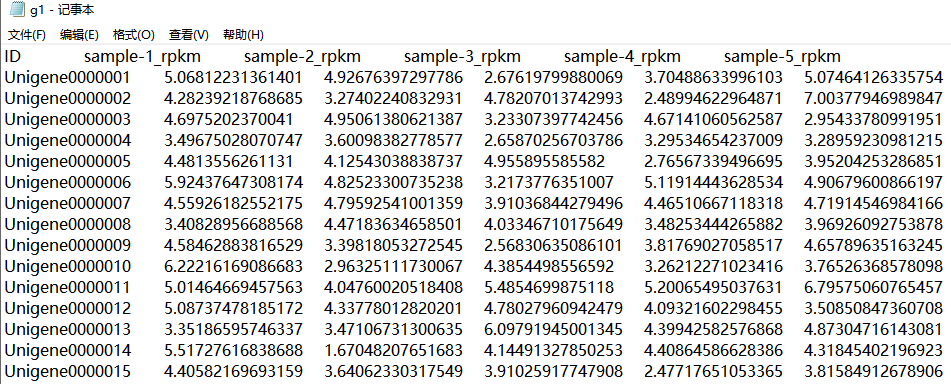 g2：Group B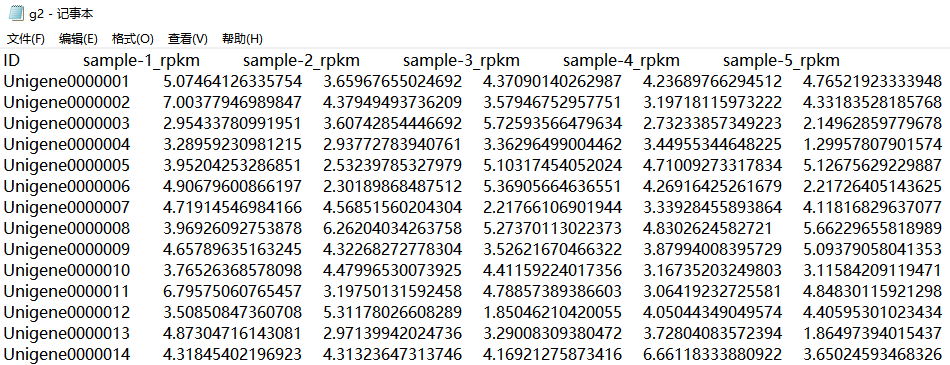 Parameter:1) Group color: default2) X-axis title: None3) Y-axis title: gene expression4) Graph title: None5) Scattered points: don’t displayOutput:Result file compression package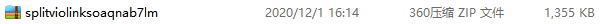 Contains two OS tool source files, PDF and PNG format result graphs, excel statistical result table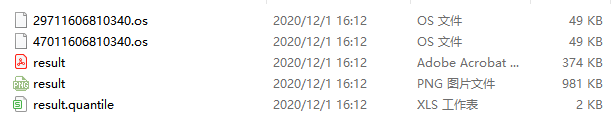 Result graph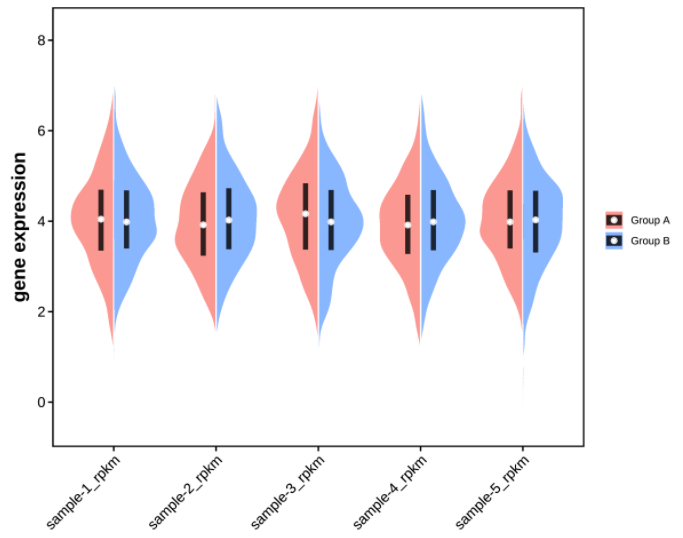 Result table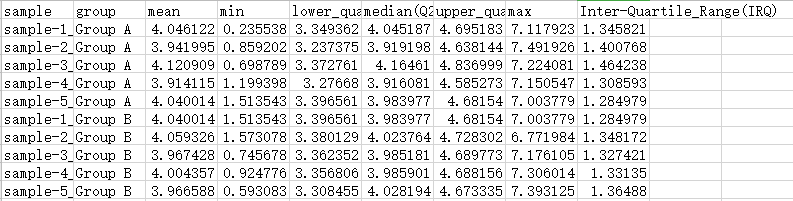 